Муниципальное бюджетное дошкольное образовательное учреждение«Детский сад № 5 «Теремок» с. Погореловка Корочанского района Белгородской области»Мастер-класс для педагогов ДО «Развивающие игры В.В.Воскобовича в работе с детьми дошкольного возраста в контексте ФГОС»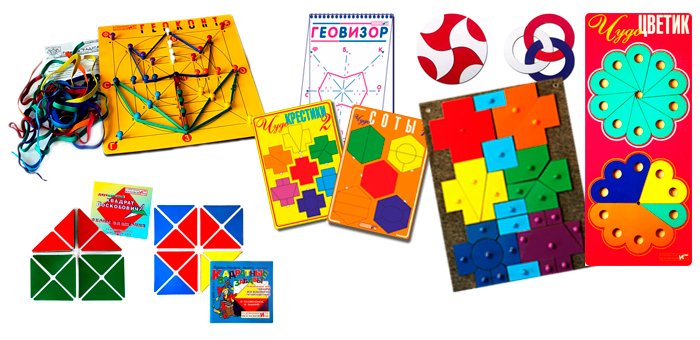 Подготовила: воспитатель Белоусова Л.А.2019 годЦель мастер - класса: Внедрить технологию В. В. Воскобовича «Сказочные лабиринты игры» в педагогическую деятельность воспитателей ДОУ.Задачи:- познакомить воспитателей с развивающими играми В. В. Воскобовича, их особенностями, формами и методами работы с играми.- развивать творческий познавательный интерес к играм В. В. Воскобовича.- воспитывать уважение к авторским играм; желание применять полученные знания в своей педагогической деятельности.- Добрый день, уважаемые коллеги. Я сегодня постараюсь рассказать вам об уникальной технологии Вячеслава Вадимовича Воскобовича «Сказочные лабиринты игры». Это игровая технология, т. к. игра – это ведущая деятельность детей, не только в раннем возрасте, но и во всем дошкольном периоде, а так же и младшем школьном возрасте. Другими словами, на базе этих игр можно строить образовательный процесс, начиная с раннего дошкольного возраста и до младшего школьного возраста (от 3 до 10 лет).Сразу хочу предупредить, мой опыт работы по данной технологии не большой. Познакомилась я с Вячеславом Вадимовичем Воскобовичем совсем недавно. Как и многие, я присутствовала на его презентации в городе Белгороде на Форуме «Педагоги России». Затем прослушала трёхдневные курсы, которые также проходили в Белгороде. И уже там я окончательно определилась, что буду использовать в своей работе его технологии.Немного историиВячеслав Вадимович Воскобович - живет в Санкт-Петербурге. Им разработано более 40 развивающих игр и пособий. В прошлом Вячеслав Вадимович инженер–физик.Толчком к изобретению игр послужили двое собственных детей и «пустые» магазины игрушек в эпоху перестройки. В. В. Воскобович, пытаясь найти альтернативу обычным постсоветским игрушкам, натолкнулся на опыт Никитина и Зайцева, но решил пойти своим путем. Так появились его первые творческие игры: «Геоконт», «Игровой квадрат», «Цветовые часы».Чуть позже был создан центр ООО «Развивающие игры Воскобовича» по разработке, производству, внедрению и распространению методик  развивающих и коррекционных игр.РИВ основаны на трех основных принципах:- Познание- Интерес- ТворчествоЦели занятий с игровыми материалами В. В. Воскобовича:- Развитие у ребенка познавательного интереса и исследовательской деятельности.- Развитие наблюдательности, воображения, памяти, внимания, мышления и творчества.- Гармоничное развитие у детей эмоционально-образного и логического начал.- Формирование базисных представлений об окружающем мире, математических понятиях, звукобуквенных явлениях.- Развитие мелкой моторики.Занимаясь с такими игровыми пособиями, дети получают истинное удовольствие и открывают для себя всё новые и новые возможности.Игра начинается с простого манипулирования, а затем усложняется за счет большого количества разнообразных игровых заданий и упражнений.Занимаясь даже с одним игровым пособием, ребенок имеет возможность проявлять свое творчество, всесторонне развиваться и осваивать большое количество образовательных задач (знакомиться с цифрами или буквами, цветом или формой, счетом и т. д.).Многие игры сопровождаются специальными методическими книгами со сказками, в которых переплетаются различные сюжеты с интеллектуальными заданиями, вопросами и иллюстрациями. Сказки-задания и их добрые герои - мудрый ворон Метр, храбрый малыш Гео, хитрый, но простоватый Всюсь, забавный Магнолик - сопровождая ребенка по игре, учат его не только математике, чтению, логике, но и человеческим взаимоотношениям.Цель технологии В.В.Воскобовича «Сказочные лабиринты игры» - построение педагогического процесса, способствующего интеллектуально-творческому развитию детей в игре.Особенности технологии:Широкий возрастной диапазон участников игр.Многофункциональность развивающих игр.Вариативность.Сказочность.Взаимосвязь развивающих пособий.Поэтапность.Широта использования.Творческий потенциал каждой игры.Комфортность.10.Технология с «открытым кодом»Когда говорят об играх Воскобовича, то выделяют конкретно 3 блока развивающих игр:Универсальный блок – в него входят пособия, которые можно использовать для решения огромного количества задач;Предметный блок – с помощью игр, входящих в него можно обучить детей конкретному предмету, например, математике или научить детей читать;Конструктивный блок – естественно туда входят конструкторы.Игры разработаны для детей разного возраста: ранний возраст, дошкольный возраст, младший школьный возраст и для детей с ОВЗ.К универсальному блоку относятся:1. Сказочное универсальное средство «Предметно-развивающая среда «Фиолетовый лес»»,2. Предметные универсальные средства - комплекс «Коврограф Ларчик» и комплект «Мини Ларчик»,3. Графическое универсальное средство - Игровой графический тренажер «Игровизор»Предметно-развивающая среда «Фиолетовый лес»Ковролиновая основа, жестко крепится на стене, размер 1*1,25, есть еще вариант 1,5*2,5 (если позволяет место). Переносные элементы крепятся на липучках и могут располагаться в произвольном порядке на основе. Он яркий, рассчитан на то, что бы дети увидели, ахнули и захотели что-либо делать. А как мы знаем, ребенок познает окружающий мир и развивается, выполняя какие-либо действия. Но на одно занятие надо планировать то пространство Фиолетового леса, которое необходимо для решения конкретной одной задачи. Дети раннего возраста очень быстро распыляются, и если будет очень много отвлекающих элементов, то результата не будет. В комплект входит методичка по работе с Фиолетовым лесом. В ней есть игровые задания для всех возрастных групп по всем образовательным задачам.Задачи, которые мы можем решать:- Ознакомление детей с окружающим миром (времена года, природные явления, растительный и животный мир);- Развитие познавательных процессов (пространственное мышление, внимание, память, творческое воображение);- Развитие способностей к анализу, сравнению, обобщению, сериации, классификации.- Развитию аргументированной и доказательной речи;1 Пример: для детей раннего возраста очень важным является сенсорное развитие, и здесь мы знакомим детей с формой, цветом, величиной. Это три главных элемента, с которыми мы должны их познакомить. Если говорить о цвете, то для детей раннего возраста мы используем 4 цвета: красный, желтый, синий и зеленый. Знакомим с величиной – большой и маленький, и затем вводим понятие средний.«Помоги ежику собрать листочки»Задачи: - закрепление умения выделять признак - большой и маленький; - развитие умения группировать по размеру.Материалы и оборудование: листочки двух размеров, ежики двух размеровИгровая ситуация: ежики гуляли по Фиолетовому лесу и увидели много красивых листочков. Они им так понравились, что ежики решили украсить листочками свои дома. Большой ежик решил собрать большие листочки, а маленький – маленькие. Но сами они никак не могут справиться. Давайте поможем ежатам.Задание: одеть на колючки большому ежику большие листочки, маленькому – маленькие.Листочки могут быть развешены по всему Фиолетовому лесу, их можно раздать детям или, для того чтобы совместить занятие с физическим развитием, листочки можно разбросать на полу. И тогда дети будет подходить, наклоняться и поднимать их.«Подарим гномам листочки»Задачи: - развитие внимания памяти; - закрепление знания основных цветов; - развитие умения группировать по цвету.Оборудование и материалы: листочки 4 цветов, гномы.Игровая ситуация: веселые гномы гуляли в Фиолетовом лесу и увидели много разноцветных листочков. Они им так понравились, что гномы решили собрать листья в букеты.Задание: помочь гномам собрать листочки своего цвета.ОЗНАКОМЛЕНИЕ С ОКРУЖАЮЩИМ МИРОМ.Например, многие животные леса осенью начинают готовить себе норки-домики на зиму и начинают их утеплять листочками. И наши ежики и мышки тоже решили утеплить свои норки.Задачи: - закрепление умения выделять размер: большой, средний, маленький; - развитие умения группировать по размеру.Оборудование и материалы: желтые листочки трех размеров, ежики двух размеров, мышка.Игровая ситуация: В фиолетовом лесу наступила осень, листья на деревьях пожелтели и начали опадать. Ежики и мышки начали готовиться к спячке, но в норках холодно, надо бы их утеплить. Чем можно утеплить норки? Бегая по лесу, ежики увидели желтые листочки, упавшие с деревьев, и решили ими утеплить свои норки. Большой ежик решил собрать большие листочки, маленький – средние, и тут они услышали писк. Это мышка прибежала за маленькими листочками. Норки получатся теплыми, уютными и красивыми.Задание: Помочь ежикам и мышке насобирать листочки нужного им размера.Всегда надо ориентироваться на способности, знания и умения детей. Для кого-то мы начинаем с одного цвета и разных размеров, а кому-то можно подключать и цвет и размер.«Украсим деревья листочками»Задачи: - закрепление представления об основных цветах; - развитие умения группировать листья на основе цвета.Оборудование и материалы: стволы деревьев и разноцветные листочки.Игровая ситуация: Ночью в Фиолетовом лесу был сильный ветер, такой сильный, что сдул с деревьев все листочки. В лесу сразу стало мрачно и скучно. Как же быть?Задание: Украсить деревья листочками так, чтобы они стали непохожими друг на друга (одно дерево украсить красными и зелеными листочками, второе – синими и желтыми)РАЗВИТИЕ ПСИХИЧЕСКИХ ПРОЦЕССОВ«Откуда выпал листик?»Задачи: - развитие внимания, мышления; - развитие координации движений.Оборудование и материалы: ажурное дерево с листочками.Игровая ситуация: Гном Фи прогуливался по Фиолетовому лесу и увидел, что с его любимого дерева осыпались фиолетовые листочки. Стал он думать, как вернуть листочки обратно. И так пробовал и этак, ничего не получалось. Давайте поможем гному поставить листочки на место.Задание: подобрать листочки в отверстия на кроне дерева.Во всех примерах мы предлагаем кому-нибудь помочь, помогаем проявить заботу, тем самым решаем социально-коммуникативные задачи.ИГРАЕМ В МАТЕМАТИКУ«Разноцветные полянки гномов»Задачи: - развитие внимания, мышления; - закрепление умения делить предметы на три группы по цвету; - закрепление счета до 5, определение больше - меньше.Оборудование и материалы: радужные гномы, наборы листьев трех цветовИгровая ситуация: Гномы решили сделать разноцветные полянки, Кохле решил сделать красную полянку, Зеле – зеленую, Селе – синюю. А чтобы их полянки не были скучными, гномы решили их украсить листочками.Задание: помочь гномам украсить полянки листочками любимых цветов. Сосчитать листочки на каждой полянке. Сравнить у кого листочков больше – меньше.«Коврограф Ларчик»Ковролиновая основа, жестко крепится на стене, размер 1,25*1,25 м, размер клетки 10*10 см, разработан для детей от 3 до 10 лет.Это, по сути, альтернатива фланелеграфа. У фланелеграфа есть такой минус - с него падают прикрепленные предметы. У коврографа предусмотрены всевозможные зажимы, карманы, липучки и прочее, для того чтобы все держалось намертво.Комплект «МиниЛарчик» размером как четверть коврографа, содержит практически такую же комплектацию, удобно использовать в домашних условиях, в индивидуальных занятиях на столе, особенно в занятиях с детьми с ОВЗ.Коврограф Ларчик содержит:- сенсорно-конструктивные элементы (веревочки, кружочки, разноцветные квадраты и круговерт)- образные элементы (слоники Лип-лип и Ляп-ляп, образы букв, образы цифр, пространственные карточки Лев-Павлин-Пони-Лань, 7 цветных гномиков)- знаковые элементы (буквы, цифры, знаки и карточки отрицания на прозрачной основе)- вспомогательные элементы (зажимы, кармашки 10, касса)Конструирование различных игр и заданий:«Разноцветные кружочки»:– цепочки (бусы)- расположение на плоскости2. «Разноцветные веревочки»:- лабиринты- графические диктанты1 Пример: Пчелка Жужжа собирает нектар (проложить разноцветные дорожки от пчелки к цветам – белую, голубую, серую)Вопросы и задания:- Пчелка полетит по белой дорожке, к какому цветку прилетит?- По какой дорожке нужно лететь, чтобы добраться до цветка с синей серединкой и красными лепестками?Усложнения: добавить количество цветков, сделать цветки с одинаковыми серединками но разными лепестками или цветки одинаковой расцветки, но с разным количеством лепестков2 Пример: Чередование (бусы)Чередование 2-3 цветов.Усложнение: добавить размер, кривая ниточка, замкнутая.Сделай по образцу. Усложнение: измени направление.Сделай по описанию: - первая - красная, вторая - зеленая и т.д. (числовой отрезок); красная бусина - между зеленой и желтой, но желтая справа.Цвет могут задавать разноцветные гномы: Сделай для Желе такие же бусы, как у Кохле, но только желтые.3 Пример: Слоник Ляп-ляп ищет клад (можно учить ребенка ориентироваться на плоскости)- найди все бусины слева от Слоника,- у кого нужно попросить белую бусину?- объясни Слонику, как пройти к желтой бусине- проложи веревочку – дорожку между бусинами и собери их в следующем порядке: красная, синяя, желтая, белая (получилась незамкнутая ломаная)- разложи бусины по описанию: - зеленую подари льву, - от колодца пройди направо 2 клетки и 2 вниз, положи маленькую красную бусинку. Для кого она?Эталонные конструкторы «Черепашки. Пирамидка»7 цветов, три размера (большая черепашка – папа, средняя черепашка – мама, и маленький малыш)Используется нанизывание, соотношение по величине, можно строить и на столе и на игровом поле (правильно объяснять ребенку, где голова, где ноги).Вариативность: нанизывание по цвету, по величине, плоскостное и объемное конструирование, конструирование по схемам, свободное конструирование.Схемы так же есть в комплекте. Так же мы их отрисовываем. Вариантов много.«Чудо Крестики 1»Основные цвета, вкладыши, количество и состав числа. Можно выкладывать вертикальную башню, горизонтально – поезд, лесенка, конструирование по схемам (схемы прилагаются)«Чудо соты» - продолжение Чудо – крестиков (добавляется новый цвет, разнообразится конструирование)Игровой квадрат или всем известный квадрат Воскобовича.В раннем возрасте учим детей складыванию (на себя, от себя, через уголок, вдоль). Получается шоколадка в зеленом (красном) фантике для гномов, печенье (маленький квадрат). Кормим гномов (ням-ням-ням). Сложив по диагонали получаем горочку, по ней могут кататься пальчики по очереди или различные персонажи. При этом активизируем речь. Делаем конфеты, домики, конвертики.Волшебная восьмеркаВариативность: - работа на игровом поле или на столе; - вытаскивание палочек, подсовывание под резиночку; - одноцветное и разноцветное выкладывание палочек (поворот); - работа одной и двумя руками; - работа со словесной инструкцией: покажи, положи, найди…; - моделирование из палочек на столе (заборчик, домик, цветочек)Шнур – малышНа конце шнурочка завязываем узелок. Начинаем с обучения нырять и выныривать. Затем мы учим их огибать кнопочки. Это движение более тонкое и хорошо развивает пальчики детей. А как известно, любое действие руками способствует развитию речи, мышления. Когда мы овладели действиями одной рукой, делаем все то же самое другой рукой. У детей до 3-4 лет основная рука не стоит, поэтому развивая обе руки, мы развиваем оба полушария. Усложняя задачу, можно предлагать схемы, словесные указания.Чтение через игруМы готовим артикуляционный аппарат у детей. Используем карточки Арлекин, Ирлекин, Урлекин, Орлекин, Ерлекин. Мы не учим их читать, мы развиваем артикуляционный аппарат. Мы показываем наших любимых шутов и пропеваем их любимую песенку (Оооо). Следим за тем, чтобы дети правильно ставили губы, язык. Затем переходим к слоговому пению.Для этого можно использовать «Складушки» - это альбом с картинками и песенками и диск. Песенки можно использовать как фон для игры.Конструкторы могут сочетаться между собой.«Игровизор» игровой графический тренажер«Игровизор» - представляет собой альбом из двух листов. Лист-основа выполнен из картона, второй лист – пленка, на которой можно рисовать маркером из этого комплекта. Все нарисованное легко стирается бумажной салфеткой. Возможность многократного использования этого пособия делает его еще более привлекательным. Достаточно подложить под пленку лист с графическим изображением (прописи, лабиринты или раскраску) и вот уже задание для малыша готово. И в заключение, уважаемые педагоги несколько небольших рекомендаций: В ходе игры необходимо развивать речь ребенка, так как дети в процессе выполнения заданий в основном работают руками и мало взаимодействуют с окружающей их средой. Для этого попросите малыша комментировать свои действия или пересказать сюжет, чаще расспрашивайте его о сказочных заданиях и вариантах их выполнения. Следует отметить, что игры Воскобовича отличаются статичностью. В связи с этим устраивайте небольшие перерывы, выполняйте с детьми разминку.      Игры Воскобовича требуют от ребенка определенного уровня усидчивости, которая не всегда по душе малышам. Таким образом, начинайте играть с ребенком на протяжении 10 минут, потом отложите игру. Через время можно вернуться к  выполнению заданий. В ходе игры запаситесь терпением,  не критикуйте ребенка  в  случае неудачи. Радуйтесь победам малыша и чаще его хвалите.      Методика Воскобовича предполагает партнерские взаимоотношения между взрослым и ребенком в процессе игры. Малыш окружен непринужденной интеллектуально-креативной атмосферой.      Развивающие игры Воскобовича можно и нужно использовать в совместной групповой, подгрупповой и индивидуальной деятельности с воспитанниками, также помогать организовывать самостоятельную деятельность детей с играми. Использовать методические рекомендации автора, а также не бояться экспериментировать.- А теперь немного поговорим о том, насколько Вам понятна методика В.В. Воскобовича. Но не просто поговорим, а соберём волшебный Чудо-Цветик. На каждом лепестке вопрос по сегодняшней теме.1. С чего началась история возникновения игр Воскобовича?2. Какая на Ваш взгляд роль отведена сказке в развивающих пособиях Воскобовича?3. Каков возрастной диапазон участников игр данной технологии?4. Какие из принципов методики Воскобовича Вы применили бы в своей педагогической деятельности?5. Какие на Ваш взгляд плюсы и минусы методики В.В. Воскобовича?- Большое спасибо за работу, а теперь я прошу всех выйти в центр зала и представить, что Вы бабочки. «Цветы и бабочки».На поляне (на полу) растет 3 цветка:Красная роза - (узнал много нового, интересного);Голубой василек (было интересно, но кое-что ещё не понятно);Ромашка (многое осталось не понятным, было не интересно).
Педагоги превращаются в порхающих бабочек и занимают места в том цветке, который считают своим.Литература:1. Вкладыши к играм.2. Развивающие игры Воскобовича. 2015г. издательство ТЦ СФЕРА. Под редакцией В. В.Воскобовича, Л. С. Вакуленко.3. Материал с авторского курса «Сказочные лабиринты игры» на котором я присутствовала.Спасибо за внимание!